Prefeitura do Município de São Paulo 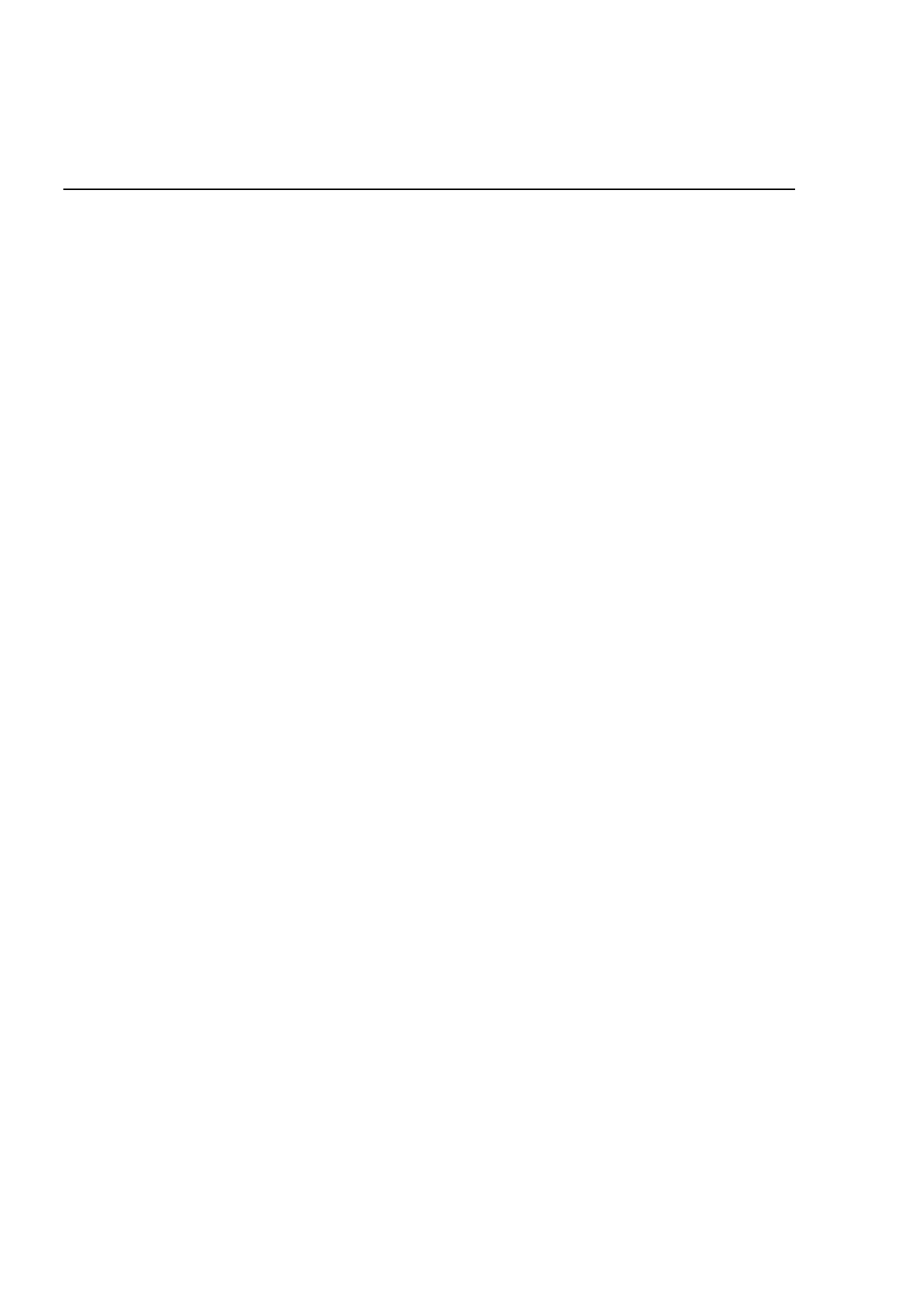 Secretaria Municipal de Cultura Departamento do Patrimônio Histórico Conselho Municipal de Preservação do Patrimônio Histórico, Cultural e Ambiental da Cidade de São Paulo Resolução no. 05/97 O Conselho Municipal de Preservação do Patrimônio Histórico, Cultural e Ambiental da Cidade de São Pauolo - CONPRESP, no uso das atribuições que lhe são conferidas pelo artigo 2o, incisos I, IX e XI da Lei n 10.032, de 27 de dezembro de 1985, alteraada pela Lei no 10.236, de 16 de dezembro de 1986 e de acordo com a deliberação do Colegiado na 188 Reunião Ordinária realizada em 16 de outubro de 1997, RESOLVE: 1. Excluir o imóvel localizado na Rua Artur Prado, 341 da Resolução 01/CONPRESP/93 de 23 de setembro de 1993, de conformidade com o parecer e voto do Conselheiro Relator, constante do Processo Administrativo 1997-0.188.363-2. 2. Esta Resolução entrará em vigor na data de sua publicação. 